Барболина Ольга Николаевнапедагог дополнительного образования, МБУДО "Центр дополнительного образования детей" г. Тамбов
Блинкова Ирина Сергеевна методист, кандидат философских наук, доцентМБУДО "Центр дополнительного образования детей" г. Тамбов«ПУТЬ К ПРОФЕССИИ И УСПЕХУ (НА ПРИМЕРЕ ХУДОЖЕСТВЕННОГО  РУКОВОДИТЕЛЯ ГОСУДАРСТВЕННОГО АКАДЕМИЧЕСКОГО АНСАМБЛЯ ПЕСНИ И ТАНЦА «ИВУШКА» А.В. ПОПОВИЧЕВА)»Оглавление1. Введение2. Основная частьГлава 2.1. Жизненный путь А.В. Поповичева – от самодеятельного творчества до профессионального мастерстваГлава 2.2. Профессиональная практика А.В. Поповичева: ансамбль «Ивушка» – путь к успехуГлава 2.3. Особенности организации творческой работы А.В. Поповичева: возможности  и условия для профессиональной ориентации и достижения  успеха3. Заключение4. Список использованной литературы5. Ресурсы сети Интернет6. Приложение7. Рецензия консультанта8. АннотацияВВЕДЕНИЕ«Отправная точка любого успеха – это желание…» Наполеон ХиллАктуальность исследования. В городе Тамбове живет человек, профессионал своего дела, который известен не только в России, но и далеко за ее пределами.Это заслуженный деятель искусств Российской Федерации, кандидат педагогических наук, профессор, народный артист Российской Федерации – Александр Васильевич Поповичев. На протяжении нескольких десятилетий он  является бессменным художественным руководителем и главным балетмейстером Государственного академического ансамбля песни и танца «Ивушка». В Тамбове А.В. Поповичева знают как мастера хореографии, талантливого организатора и неутомимого труженика. Александр Васильевич Поповичев и ансамбль «Ивушка» стали настоящим символом Тамбовщины XX – начала XXI веков, благодаря которому о нем и его коллективе  знают не только во всей России, но и за рубежом. Для многих молодых людей, пришедших в ансамбль, он  стал не только творческим, но и духовным наставником. Добрые и умелые руки А.В. Поповичева сотворили великое чудо – вывели в артисты и сделали настоящими профессионалами сотни участников ансамбля. Мудрый специалист видит и анализирует успехи своих воспитанников, замечая их ежедневный профессиональный рост и развитие творческих способностей.  Строгий наставник, но добрый человек ценит в  людях исполнительность, дисциплинированность и работоспособность.  Уже пятьдесят лет с удовольствием  трудятся,  как единое целое, любящие свое дело музыканты и хореографы ансамбля «Ивушка». Трудятся с целью сохранения национальных традиций самобытного народного творчества Тамбовщины и России.Однажды я была на концерте ансамбля вместе с хореографическим коллективом «Ритм», учащейся которого я являюсь (Приложение 1). Концертный зал был наполнен большим количеством зрителей. Невероятный восторг охватил всех присутствующих, как только на сцене появились артисты. Они сразу же очаровали  и покорили нас своими  необыкновенными самобытными костюмами. Мы прониклись глубоким патриотизмом, едва услышав народные песни и увидев русские удалые пляски. Тема любимой Родины нам была так близка, что душа трепетала и наполнялась гордостью за свой талантливый народ. Приятно было видеть ветеранов, сидящих на концерте, глаза которых светились от счастья и радости. В зале было много  учащихся нашего города, которые тоже не остались равнодушными и бурно аплодировали после каждого выступления ансамбля.Перед началом концерта конферансье поведал зрителям о том, что Александр Поповичев предстает не только как блистательный мастер хореографии, но и воспитатель новой смены учителей хореографического искусства. Ансамбль «Ивушка» под его руководством пользуется популярностью не только в кругу обывателей нашего города, но и среди профессионалов. Каждое выступление артистов  было незабываемым и веселым, праздничная атмосфера царила от начала и до конца  концерта. Буря эмоций переполняла сердца  зрителей до такой степени, что некоторые из них не могли усидеть на месте, пытаясь пуститься в пляс. «Неудивительно, что этот уникальный коллектив побеждает на конкурсах и фестивалях международного уровня!»,  – прокомментировал кто-то из зала.«И ведь все артисты, которых мы видим на сцене – это воспитанники А.В. Поповичева, и именно он привел их на вершину славы и профессионального мастерства», – продолжали восхищаться зрители. «Вот это настоящая личность! Вот это человек с большой буквы!», –  восторгались они.Неординарные исполнители песен и танцев показали  нам духовную ценность, красоту и богатство народного искусства,  уникальный талант и широту души тамбовчан. Ансамбль «Ивушка» представил на сцене невиданное шоу, постепенно трансформировавшееся в акробатическую сцену с невиданными трюками.   Я и мои друзья горды тем, что Александр Поповичев и те талантливые люди, которых он привел в профессию, живут среди нас, в нашем любимом городе.«Вот бы стать такими же профессионалами, как артисты «Ивушки!», – мечтали мы.После концерта, когда ехали на автобусе домой, обсуждали наших земляков. Позже у меня возникла мысль узнать о жизни и деятельности человека, создавшего замечательный творческий коллектив и заложившего традиции патриотического отношения к малой Родине. Вот уже несколько лет я занимаюсь в самодеятельном коллективе, и меня волнует вопрос: «Поможет ли мне мой самодеятельный коллектив стать успешным человеком, профессионалом?». «Почему бы не взять у А.В. Поповичева – руководителя коллектива, интервью и не узнать том, как он достиг такой популярности  и стал профессионалом своего дела?»,  – подумала я. Ведь моя мечта – стать специалистом высшего класса и всю жизнь заниматься любимым делом. Именно поэтому я решила поставить перед собой цель: исследовать жизнь и творческую деятельность руководителя Государственного академического ансамбля песни и танца «Ивушка» Александра Васильевича Поповичева для того, чтобы выявить возможности  и условия для  профессиональной ориентации и достижения успеха. Задачи исследования:            -изучить и проанализировать литературу по теме исследования;-ознакомиться с фото и видеоматериалами из личного архива А. В. Поповичева 	- руководителя Государственного академического ансамбля песни и танца Тамбовской области «Ивушка»;-провести интервью с А. В. Поповичевым и артистами ансамбля «Ивушка», цель которого состоит в получении ответов на вопросы, предусмотренные исследованием;-охарактеризовать жизненный путь А.В. Поповичева – от самодеятельного творчества до профессионального мастерства;-проанализировать профессиональную практику А. В. Поповичева: ансамбль «Ивушка» – путь к успеху;-выделить особенности организации творческой работы А.В. Поповичева: возможности и условия для профессиональной ориентации и достижения успеха.Объект исследования - личность А. В. Поповичева.Предмет исследования - самодеятельная и профессиональная деятельность А. В. Поповичева.   Степень разработанности проблемы.ХХ век отличается многообразием лиц (успешных личностей), которые оставили значительный след в истории, который требует своего осмысления. Целый ряд неординарных, талантливых  успешных хореографов внесли в наследие ХХ века творческие наработки, которые стали не только вкладом в развитие мировой хореографической мысли, но и могут стать стимулом для поисков балетмейстеров нового поколения.Поэтому не случайно интерес к роли  успешной личности проявляется у многих ученых: философов, историков, психологов, социологов, культурологов и др. В отечественной науке проблематика изучения  успешных личностей стала наиболее активно разрабатываться в середине XX столетия (М.М. Бахтин, О.Б.Дробницкий, В.В. Зеньковский, В.Б. Ольшанский, В.П. Тугаринов и др.). Современный содержательный анализ проблемы раскрывается в работах А.А. Аронова, A.И. Арнольдова, Г.С. Батищева, B.C. Библера, Л.П. Буевой, Б.Г. Кузнецова, Н.И. Лапина, В.М. Межуева, А.А. Пелипенко, А . Я. Флиера и др. Обзор проблемы с позиции социологии отражён в трудах Т.И. Заславской, Г.Г. Силласте, В.А. Ядова и других учёных.В сфере социологии культуры и культурологии вопросы, связанные  с решением данной проблемы, становятся предметом внимания для таких ученых как А.П. Васильев, М.А. Мень, В.А. Ремизов, И.А. Сурина, Ж.В. Хозина и др.Отечественная психология также включает проблему изучения личностей в сфере научного исследования (К.А. Абульханова - Славская, Н.А. Андреева, В.В. Давыдов, И.С. Кон, А.Н. Леонтьев, Н.С. Мансуров, С.Л. Рубинштейн, Д.Н. Узнадзе и др.).Развитие успешной личности А.В. Поповичева рассматривалось в литературе  в основном как набор его качеств, черт и характеристик особенностей психики (А.А. Астров, Т.А. Ганьшина, А. Мачульский, О. Казьмин  и др.).Однако, недостаточно полно была изучена жизнь и деятельность руководителя Государственного академического ансамбля песни и танца Тамбовской области «Ивушка» А.В. Поповичева, а также его путь к творчеству, профессии и достижению успеха. Гипотеза. Предположим, что занятия в самодеятельных творческих объединениях позволят приобрести устойчивую потребность в познании и творчестве и самоопределиться профессионально, достичь успеха.            Научная новизна исследования состоит в том, что определены возможности и условия, обеспечивающие получение и реализацию профессионального мастерства в творческом коллективе и достижение успеха .Методы исследования:-изучение и анализ литературы;-анкетирование, -наблюдение; -обследование (опрос); -интервью;-беседа.2. Основная часть 2.1. Жизненный путь А.В. Поповичева-от самодеятельного творчества до профессионального мастерстваАлександр Васильевич Поповичев родился 1 мая 1947 года в Липецке. С детских лет Александр мечтал  играть на баяне. Его отец, вернувшись с войны  с медалями и орденами, тоже хотел слышать в доме звуки музыки и даже купил сыну рояльную гармонь. До сих пор она  хранится в семье Поповичевых.Уникальным вокальным талантом обладала  и его мама. Вспоминая  свое детство,  Александр Васильевич с особым  теплом  рассказывает о семейных традициях, праздниках  и свадьбах, которые оказали влияние на выбор  его профессии.В селе Головщино маленький Александр  жил у бабушки, которая тоже любила русскую песню и танец. Именно от детских воспоминаний и возник интерес А. В. Поповичева к  хореографическому искусству и народному творчеству. Вскоре Александр поступил в музыкальную школу № 2, где с большим интересом познавал удивительный мир музыки. Александр Поповичев вспоминает: «Мне всегда везло на учителей. В доме пионеров тракторного завода я занимался в танцевальном кружке и судьба свела меня с прекрасными людьми, которые привили интерес к художественной самодеятельности.Сосед по двору попросил однажды выступить на смотре за коллектив училища ФЗО № 13. Вот так и попал Александр Поповичев в поле зрения человека, который многим помог определиться в жизни. Заслуженный работник культуры России Григорий Иванович Галкин потом не раз еще поможет молодому танцору словом и делом, не даст свернуть с нелегкой, но увлекательной дороги в настоящее искусство. В те годы Григорий Галкин вместе с заслуженным деятелем искусств России Андреем Мистюковым возглавляли ансамбль «Трудовые резервы» Липецкого областного управления профтехобразования.«Было трудно, когда после трагической гибели отца они остались вдвоем с мамой. Александр начал учиться на машиниста электромостового крана в ПТУ-10, занимался в «Трудовых резервах» и старался не пропустить ни одной репетиции в только что созданном хоре новолипецких металлургов».(6,с. 61). «Судьба свела Александра Поповичева и с такими широкоизвестными деятелями культуры как Григорий Мовсесян, Владимир Винокур, со многими ведущими ныне артистами прославленных государственных коллективов – хора имени Пятницкого, ансамбля Игоря Моисеева».(6, с.62).В 1972 году Александр Поповичев получил приглашение из Тамбова, особо долго не раздумывал. «На это было две причины Первая – получить высшее образование в ТФ МГИК. Вторая причина – возглавить существующий в Тамбове ансамбль «Ивушка», –  вспоминает Александр Васильевич.  «Со времени приезда А. Поповичева в Тамбов было создано немало коллективов, обещавших долгую и активную творческую жизнь. Но испытание временем выдержали немногие, ибо не только создать, но и удержать на плаву корабль, пусть даже очень талантливых единомышленников, – дело неимоверно трудное. «Ивушка» же благодаря своему капитану уже много лет не просто удержалась на плаву, а в прямом смысле вышла в кругосветное плавание, покорив своим искусством зрителей десятков стран мира и став одним их ярчайших профессиональных исполнительских коллективов России». (10, с.3).  Именно в ансамбле «Ивушка»  раскрылся организаторский, административный и педагогический талант А.В. Поповичева, как успешной личности.	Поповичев А. В. активно занимается педагогической деятельностью  и является автором многих публикаций.	Опрос артистов ансамбля позволил выяснить, что под руководством А.В. Поповичева ансамбль «Ивушка» прошел путь от самодеятельного коллектива до профессионального, стал лауреатом конкурсов различных статусов, премий Ленинского комсомола и областной премии имени Зои Космодемьянской. Сам же Александр Васильевич обладатель ГРАН-при международных фестивалей во Франции (Конкарно, 1996) и Германии (Ганновер, 2000). За вклад в развитие народного художественного творчества и воспитания молодежи отмечен нагрудными знаками «Отличник профессионально-технического образования РСФСР» и СССР. Академия естественных наук наградила тамбовчанина почетным знаком  «За заслуги в развитии экономики России». С 1997 года Поповичев – кавалер медали ордена «За заслуги перед Отечеством» второй степени. Всегда  в творческой работе А. В. Поповичева просматривались лучшие черты русского интеллигента: компетентность, обостренное чувство нового, высокий дух подвижничества и просветительства. Его имя занесено в энциклопедию «Лучшие люди России».	А. В. Поповичев прошел огромный путь от самодеятельного творчества до профессионального мастерства. За это время он стал неподражаемым хореографом, талантливым балетмейстером, успешным руководителем ансамбля «Ивушка», завоевал любовь и признание миллионов поклонников его уникального таланта во всех странах мира, где побывал с гастролями. Крайне важным является то, что А. В. Поповичев воспитал более 20 тысяч молодых людей, дав каждому из них путевку в жизнь,  возможность приобрести профессию и заниматься любимым делом. Все они считают себя успешными людьми «Мастер хореографии и мастер  выводить молодых танцоров в люди!», –  так говорят про А.В. Поповичева.Глава 2.2. Профессиональная практика А.В. Поповичева: ансамбль «Ивушка» - путь к успехуЛичная встреча с руководителем ансамбля «Ивушка» позволила нам узнать о том, как сформировалась профессиональная практика А.В. Поповичева. Ансамбль песни и танца Тамбовской области «Ивушка» был создан в 1968 году. А.В. Поповичев вспоминает о том, что было немало людей, не веривших  в то, что в Тамбове можно создать ансамбль песни и танца, который многих молодых людей (почти всех) приведет в профессию. Но это свершилось и успех коллектива наблюдают жители Тамбова, когда приходят на концерты «Ивушки». «Есть что-то завораживающее  в сценическом танце, который ставит А. Поповичев. А если он на русской фольклорной основе, то уносит зрителя в далекое прошлое, где священнодействуют во славу природы люди, плетут узоры танца русалки. В других случаях мысль включается в реалии: в сказочные темпераментные народные игрища,  степенные и лиричные девичьи хороводы, деревенскую с оттенком драматизма свадьбу. Все это тонко, умно, талантливо выстраивает в своих хореографических композициях А.В. Поповичев –  сценарист, режиссер постановщик и главный балетмейстер многих концертных программ и театрализованных представлений, приуроченных к знаменательным событиям страны и области, дням красного календаря, дням города Тамбова, праздникам урожая и многим другим». (10,с.5).  «Когда смотришь выступление на сцене, завораживает не только то, что видишь, но и мысль о том, что это сделали люди. Как это возможно? Невероятно! Гениально!», –  говорят зрители на концертах. А с концертами «Ивушка» ездит не только  по городам и селам своей родной Тамбовской области, но и далеко за ее пределы. Проходят годы и «Ивушка» становится лауреатом престижных всесоюзных и международных фестивалей. С большим успехом коллектив выступает на ведущих сценах России.Санкт-Петербург, Москва, Орел, Брянск, Тула, Владимир, Калининград, Калуга, Сочи….  В каждом городе  артистов ждал большой успех!Интересная  история в творческой биографии Александра Поповичева – это зарубежные поездки.  Ансамбль побывал в Польше, Венгрии, Болгарии, Румынии, Югославии, Норвегии, Дании, Швеции, Финляндии, Колумбии и др.  И каждый раз «Ивушка» выходила на сцену снова и снова под шквал аплодисментов!!!Молодые исполнители «Ивушки» под руководством Александра Поповичева показали всему миру, как энергичны, веселы, талантливы  и успешны могут быть русские люди  из Тамбова! Успешную судьбу «Ивушки»  построили люди, стоявшие у истоков ансамбля,  и создавшие этот уникальный коллектив, заложившие традиции, выдержавшие испытание временем. Среди них: Ю.Н. Буданцев, Г.П. Кошкаров, И.Г. Косяков, заслуженный работник культуры РСФСР А.И. Матясов, Г.С. Беляева, заслуженнный работник культуры РФ А.П. Хворостов, Ф.Г. Гнеушев, заслуженный работник культуры РФ В.П. Егоров, В.П. Новиков. Рассказать обо  всех, кто внес свою частицу в успех  «Ивушки», стал профессионалом и пошел по стопам А.В.Поповичева, невозможным.  Их насчитывается несколько десятков тысяч. Среди них: Наталья Николашина, Татьяна Емельянова, Юрий Ермаков, Людмила Павленко, Надежда Воронова, Надежда Шебанова, Владимир Кузнецов, Валентина Полухтина, Любовь Сафронова, Людмила Трофимова, Лидия Черкасова, Татьяна Шепталина, Борис Воробьев, Юрий Назаров, Юрий Шлыков, Владимир Барышников, Виктор Савченко, Юрий Белый, Михаил Веревкин и многие другие.	По результатам интервью с А. В. Поповичевым и артистами  коллектива нам стало известно, что начало их долгого пути  в профессию было положено в далеком детстве, когда они пришли в Дом пионером и записались в кружок танца. В «Ивушке» они смогли реализовать свои творческие идеи. Артисты ансамбля уверены в том, что именно занятия в кружках и секциях, которые они с радостью посещали, стали определенным толчком для движения вперед, к творческой работе,  исполнению своей мечты,  любимой профессии и достижению успеха. 	Во время беседы, задавая вопросы участникам ансамбля  «Как Вы стали артистом?», «Когда и где у Вас появился интерес к художественной самодеятельности?», «Что на Ваш взгляд позволило приобрести устойчивую потребность в познании и творчестве и самоопределиться профессионально?», мы услышали один и тот же ответ: «Встретил профессионала».  Мы пришли к выводу: «Для того чтобы прийти к творчеству, а впоследствии  к профессии и успеху, надо иметь мечту и как можно раньше записаться в кружок самодеятельного творчества». Среди многочисленных тем, обсуждаемых во время интервью, одной из самых важных, на наш взгляд, является мотивация. А.В. Поповичев выделяет следующие мотивы, которые необходимо иметь человеку, желающему стать успешным и  определиться с  будущей профессией: -общественные мотивы (высокая требовательность к себе, результатам своего труда, чувство ответственности, долга, патриотизма, и др.); -познавательные мотивы; - реализация личностного потенциала; -общественное признание;- чувство социальной значимости;- приобретение полезных социальных и практических навыков;-возможность общения, дружеского взаимодействия с единомышленниками;-приобретение опыта ответственного лидерства и социального взаимодействия; -организация свободного времени.     Из интервью с артистами коллектива мы выяснили, что особую важность для них имеет имидж ансамбля, который включает следующие значимые составляющие:  -основной смысл совместной деятельности – ожидаемый результат совместных усилий, совместная направленность участников коллектива;  -общественное мнение – то впечатление, которое деятельность участников коллектива производит на жителей родного Тамбова и зрителей в концертном зале;  -бренд – внешние узнаваемые символы ансамбля «Ивушка» (информация  о работе коллектива);  -внутренняя культура – стиль межличностных отношений, эмоционально-психологический климат, принятые формы взаимоотношений среди участников ансамбля «Ивушка»;  -организационная культура – взаимоотношения, установившиеся между руководителем и участниками ансамбля, степень общей организованности, трудовая дисциплина, порядок и системность в деятельности.  А. В. Поповичев уверен, что представление о таком имидже формируется посредством информирования общественности о социальных аспектах деятельности ансамбля «Ивушка». В процессе работы над исследовательским  проектом у многих участников нашего коллектива возник вопрос:  «В чем же секрет долголетия ансамбля «Ивушка»? «Один из секретов – заложить мотивацию на успех и возможность получения профессии своей мечты», – считает А.В. Поповичев.    «А еще необходимо подобрать хороший репертуар – и успех обеспечен. Наверняка кто-то подумает именно так. И будет прав. Но лишь отчасти.  Ибо все это бывает потом. А вначале…вначале рождается идея. До ее претворения в жизнь, как правило, проходит долгий и сложный период».(6, с.4). В ходе данного исследования из бесед с артистами было выяснено, что работа ансамбля «Ивушка» включает следующие виды деятельности: репетиции; участие в концертах, смотрах, фестивалях; концертные гастроли; благотворительная  концертная деятельность.   С каждым годом численность «Ивушки» растет. Сегодня в концертной деятельности  принимают участие  более 140  артистов. Беседуя с воспитанниками коллектива мы узнали, что многие из них стали профессиональными работниками культуры, закончив высшие и средние учебные заведения. «В вузы поступили и те из ребят, кто до прихода в ансамбль числился в категории «трудных». Сложно перечислить всех молодых людей, которые обрели в ансамбле не только верных друзей, но  и  встретили будущих жен и мужей. Сегодня многие из них привели в «Ивушку» своих детей. Это ли не высшая степень доверия  коллективу! Встречи поколений «Ивушки» стали традиционными. После приветствий, концерта, снимка на память, естественно, начинаются воспоминания о том, как случилось это чудо – приобретение любимой профессии,  славы и успеха». (10, с. 66).Прежде чем приступить к исследованию, мы провели анкетирование среди артистов ансамбля «Ивушка» с целью выявления готовности к достижению успеха. На основе полученных результатов анкетирования нами сделаны следующие выводы: о высоком уровне готовности участников коллектива к успеху набрано от 95 баллов; о среднем уровне – от 15 баллов; о низком уровне – менее 5 баллов. Почти все участники  нашего коллектива считают, что А.В. Поповичев и его ансамбль «Ивушка» – это путь к  успеху. Как видим, ансамбль «Ивушка» – это самодеятельный коллектив, который благодаря самозабвенному труду и таланту участников и руководителя А.В. Поповичева смог подняться до уровня Государственного академического ансамбля песни и танца. Коллектив, которому вот уже пятьдесят лет гордятся тамбовчане. С годами «Ивушка» под руководством А.В. Поповичева обрела широкую популярность, стала  высококлассным исполнительским творческим коллективом, известным не только в кругу любителей народного творчества, но и среди профессионалов, знатоков искусства.В ходе исследования мы выяснили, что вклад нашего земляка А. В. Поповичева в дело сохранения духовных богатств Тамбовского края трудно переоценить. Сегодня в репертуаре ансамбля «Ивушка» около ста танцев, десятки хоровых и вокальных произведений, которые оставляют заметный след в творческой биографии коллектива и неизгладимые впечатления в сердцах и памяти зрителей.Тамбовская «Ивушка» – один из самых известных российских коллективов, который любят во всем мире. Такая популярность – это результат неустанной работы Александра Поповичева  и всего коллектива по сохранению традиций русского национального фольклора, формированию профессионального мастерства на пути к успеху.Глава 2.3. Особенности организации творческой работы А.В. Поповичева: возможности  и условия для профессиональной ориентации и достижения  успехаИзучая особенности организации творческой работы А.В. Поповичева, мы пришли к выводу, что успешный человек должен обладать лучшими человеческими качествами. Если человек в своей жизни сделал выбор связать свою жизнь с творческой профессией, то этот человек должен иметь не только талант, но и обладать такими качествами, как целеустремленность, дисциплинированность, трудолюбие, ответственность, готовность к любой неудаче и сложности. Всему этому А.В. Поповичев учит своих воспитанников в ансамбле «Ивушка».Находясь на репетициях коллектива «Ивушка» и наблюдая за работой А.В. Поповичева, мы смогли понять как он помогает своим ученикам раскрыть талант, чтобы он  заиграл всеми гранями; как воспитывает каждого ученика, вкладывая  частичку своей  души. Каждая репетиция в ансамбле «Ивушка» занимает много времени и сил, как физических, так и моральных. Для многих эти репетиции стали необходимыми, так как каждому артисту надо держать физическую форму. Тем более тому, кто хочет достичь своей поставленной цели, следует трудиться и выполнять все требования, предъявляемые руководителем.Для достижения успеха в профессиональной деятельности А.В. Поповичев рекомендует следующее:-дело, которым Вы занимаетесь, должно быть востребованным и интересным;-необходимо много обучаться, впитывать новые знания, словно губка;-надо любить то, чем Вы занимаетесь;-следует общаться с успешными  людьми; -если чувствуете, что не получается то, чем Вы занимаетесь, то маловероятно, что Вы добьетесь успеха в этом направлении;-необходимо использовать метод проб и ошибок.А.В. Поповичев считает, что существует множество методик и инструкций к выполнению определенного задания. Что хорошо для одних, может быть пагубно для других. Поэтому все навыки, приобретаемые во время обучения хореографии, должны проходить испытания на концертах.«Если не получается добиться качественного результата, лучше заняться другим делом. Для того чтобы стать успешным хореографом, надо много времени танцевать. Как, собственно говоря, и в любом другом деле, времени каждому надо иметь ровно столько, сколько потребуется, чтобы стать докой в своем деле. Считаю, что ежедневные многочасовые тренировки по оттачиванию движений – реальное продвижение к успеху», –  советует руководитель ансамбля «Ивушка», мастер своего дела. С артистами ансамбля мы обсуждали проблему достижения успеха и поняли, что не стоит бояться ошибок. Ошибки – те трудности, которые неминуемо приходится преодолевать. Именно ошибки и критика – те движущие силы, которые помогают понять, что мы делаем правильно, а в чем еще нужно совершенствоваться.А.В. Поповичев учит своих воспитанников не останавливаться на достигнутом и помнить о том, что всегда есть куда расти. Он считает, что ежедневно обучаться новому – это должно войти в привычку каждого человека, но  при этом надо  стремиться передать знания другим. «Как понять, стали ли вы уже успешным? Думаю, что есть три основные составляющие успеха: опыт, знания и скорость. Успешный хореограф не только обладает огромным количеством знаний в своей сфере, но и умеет быстро и качественно применить их на практике во время исполнения танцевальной композиции или постановки нового концертного номера», – рассказывает А.В. Поповичев.Во время беседы мы выяснили самое главное: путь к успеху  в профессии лежит через самозабвенный труд.Все артисты, которые встретились с А.В. Поповичевым в раннем детстве и сейчас трудятся в его знаменитом коллективе, уверены на 100% в том, что самая главная роль на пути к успеху принадлежит личности человека. Только талантливый, целеустремленный, творческий, работоспособный руководитель (каким является А. В. Поповичев) может стать авторитетом для коллектива и привести к успеху.3. ЗаключениеВ заключении мы можем сделать вывод: в ходе исследования и в процессе изучения методов руководства нашего земляка – А.В. Поповичева  ансамблем «Ивушка»  нам удалось выяснить, что возможностями и условиями, обеспечивающими профессиональную ориентацию и достижение успеха, является следующее:-профессиональная компетентность руководителя коллектива;-ценностная направленность творческого материала; -формирование индивидуального творческого результативного стиля деятельности.-выявление индивидуальных затруднений и определение стратегии работы с ними;-формирование мотивации к  успеху;-содействие развитию индивидуального стиля;-индивидуальное и групповое консультирование;-знакомство с опытом успешных людей;-гражданская ответственность и самодисциплина в коллективе; -толерантность и владение навыками позитивного, конструктивного межличностного общения; -креативность и инициативность в решении проблем руководства коллективом.В интервью А.В. Поповичев подробно рассказал об особенностях своей методики. Он уверен в том, что основной задачей в коллективе должно быть создание необходимых условий для успешной творческой деятельности и  профессиональной ориентации, поэтому работа должна базироваться на следующих принципах:1.Принцип объединения.  Добровольное объединение участников коллектива дает возможность профессионально развиваться и самообразовываться. 2.Принцип отбора. Следует отбирать  в творческий коллектив на главные и второстепенные роли в соответствии с физическими, артистическими и психологическими возможностями.3.Принцип эксклюзивности. Коллектив имеет эксклюзивное право на реализацию концертных произведений.4.Принцип системности. Системный подход способствует творческому развитию личности, ориентируя его на профессию и успех. Таким образом, идея руководства ансамблем представляет собой попытку объединения интересов участников с интересами руководителя коллектива на пути к творчеству и профессии. 4. Список использованных источниковФото и видеоматериалы из личного архива.Интервью с А.В. Поповичевым.Интервью  с артистами ансамбля «Ивушка».Астров А. В звездном ряду Европы // Тамб. жизнь - 2002.-22 февр.Ганьшина Т. А там, за океаном – Аргентина // Комс. Знамя -1984.- 21 дек.Дорогу осилит идущий: Ансамблю «Ивушка» - 25 лет/авт.- сост. Мачульский  А. – Тамбов, 1993.Иванов О. Успеха тебе, «Ивушка!» // Тамб.  правда-1976. - 9 сент.Казьмин О. Творящий магию танца // Тамб. жизнь.-2007. - 9 июня. Казьмин О. Мастер хореографии// Притамбовье.-2007.- 27 июня. Мачульский А. «Ивушка» вновь покоряет Европу // Тамб. жизнь - 1994.- 5 нояб.Овсянников И. «Ивушка» едет в Англию // Тамб. правда -1977. - 20 сент. Поповичев  Александр  Васильевич //Лучшие люди России: энциклопедия: в 2 ч.-М.,2005.-Ч.2.-С.456.            5. Ресурсы сети Интернетhttp://ivushka-tambov.ru/ruk-ansambl/http://ivushka-tambov.ru/shortcodes/http://ivushka-tambov.ru/2017/10/03/ansambl-pesni-i-tanca-ivushka-otkryl-sezon-nomerom-o-tambovskoj-svadbe/https://www.vrn.kp.ru/daily/26330/3214159/http://www.tambov.ru/tambov-news/social/item/4079-rukovoditel-tambovskogo-ansamblya-ivashka-poluchil-nagradu-prezidenta-za-zaslugi-pered-otechestvom.htmlhttps://www.tambov.gov.ru/news/view/ansambl-pesni-i-tanca-tambovskoj-oblasti-ivushka-gotovitsya-k-50-letnemu-yubileyu.htmlhttps://www.tambov.gov.ru/news/view/bolee-17-tysyach-zritelej-posetili-koncerty-ansamblya-ivushka-v-germanii.htmПриложение 1Хореографический коллектив «Ритм»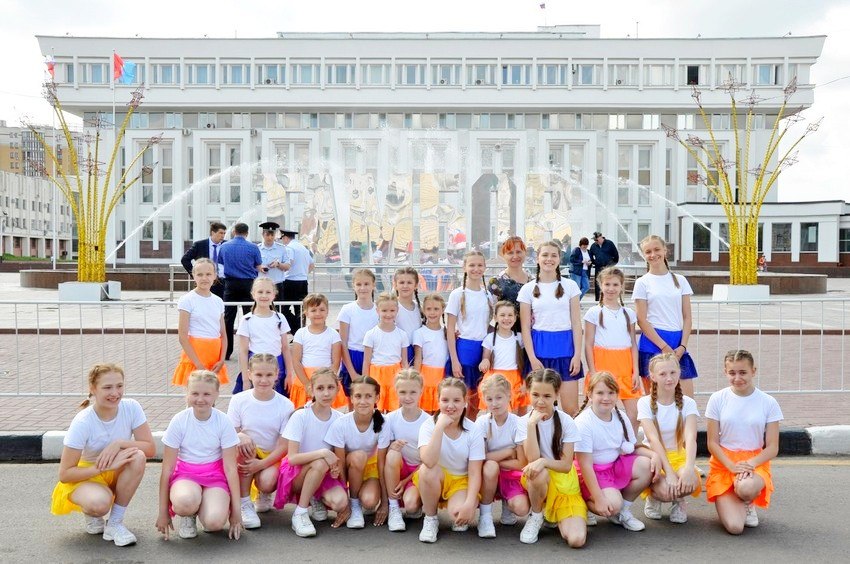 Рецензия консультантаТарских Светланы Дмитриевныметодиста МБУДО ЦДОД, кандидата педагогических наук, на исследовательскую работу учащегося детского объединения «Ритм»  Кузнецовой Марии Игоревны          Тема исследования:  «Путь к профессии и успеху (на примере художественного  руководителя Государственного академического ансамбля песни и танца «Ивушка» А.В. Поповичева)».Руководители учебного исследования: - Барболина Ольга Николаевна, педагог дополнительного образования МБУДО ЦДОД  руководитель хореографического коллектива  «Ритм»;- Блинкова Ирина Сергеевна, кандидат философских наук, доцент, методист МБУДО ЦДОД.Целью данного исследования являлось изучение жизни и творческой деятельности руководителя Государственного академического ансамбля песни и танца «Ивушка» Александра Васильевича Поповичева для того, чтобы выявить возможности  и условия для  профессиональной ориентации и достижения успеха.Формулировка темы  отвечает требованиям исследовательской работы.Проблема исследования очень актуальна в современных условиях, ее рассмотрение имеет определенный научный интерес в исследовательских кругах.Задачи исследовательской работы  адекватны теме, сформулированы грамотно и оригинально.Учащимся изучено достаточное количество литературы по данной проблеме, использованы источники Интернет, что дает возможность качественно проанализировать тему исследования, определяет углубленный подход автора к изучению литературы по проблеме. Определены литературные источники и авторы, наиболее приблизившиеся к пониманию и анализу данной проблемы с позиции автора.Автором исследования проделана большая архивная работа: изучены материалы, имеющие отношение к биографии А.В. Поповичева и его профессиональной деятельности. Большое внимание уделено исследованию исторических материалов и публикаций, посвященных становлению известного не только в России, но и за рубежом ансамбля песни и танца «Ивушка». Проведен анализ различных мнений, точек зрения, взглядов на обсуждаемые в исследовании вопросы. Помимо архивных исследований, автор приводит результаты  интервью с участниками известного коллектива, их воспоминания, что существенно дополняет теоретический материал исследования.Автор грамотно структурировал свое исследование. Работа состоит из введения, трех глав, заключения, списка использованной литературы, ресурсов сети Интернет и приложения.Во введении автор дает обоснование выбора темы, приводит аргументы, свидетельствующие о значимости данного исследования, показывает необходимость проведения исследовательской  работы.Все теоретические положения и выводы автора обоснованы, логичны и соответствуют ходу теоретических размышлений в рамках изучаемой проблемы.Автором  дается обзор литературных исследований по данной проблеме, выражена попытка собственного анализа представленной литературы. Структура  исследовательской работы соответствует логике, максимально обеспечивает ее развитие, каждое последующее положение логично вытекает из предыдущего. В работе представлено недостаточное количество приложений, которые могли бы  ярко иллюстрировать теоретические материалы исследования.Язык исследования соответствует нормам научной статьи и заслуживает высокой оценки, терминология изученной темы представлена в полной мере. Качество оформления исследования соответствует требованиям, в работе представлен достаточно полный список литературы по материалам исследования.Значимость данной работы состоит в том, что на примере отдельно взятой личности рассматриваются  особенности организации творческой работы, возможности  и условия для профессиональной ориентации и достижения успеха. В заключении автор дает собственные выводы по исследуемой проблеме.Работа Кузнецовой Марии Игоревны соответствует требованиям, предъявляемым к учебным исследованиям.14.11.2018г.  Тарских Светлана ДмитриевнаАннотацияВ статье рассматриваются особенности организации творческой работы  художественного руководителя и главного балетмейстера  Государственного академического  ансамбля песни и танца  «Ивушка» А.В. Поповичева.Проанализированы области задач  и рассмотрены возможности и условия  для профессиональной ориентации  и достижения успеха.Ключевые слова: успех, профессиональная ориентация, хореографический коллектив, руководитель ансамбля.